Profitability of Small-scale Dairy farms and their constraints in Gaibandha Sadar 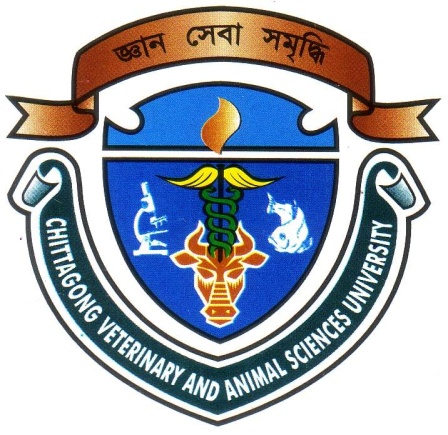 A Production Report SubmittedByIntern ID: 17 Roll No: 13/17 Registration No: 00931The report submitted in the partial fulfillment of the requirements for the Degree of Doctor of Veterinary Medicine (DVM)Chittagong Veterinary and Animal Sciences UniversityKhulshi, Chittagong-4225, Bangladesh	September, 2018Profitability of Small-scale Dairy farms and their constraints in Gaibandha Sadar A Production Report SubmittedByIntern ID: 17Roll No: 13/17Registration No: 00931 Approved as to style and content by